Social Media Ideas#LETSCHANGETHEGAME ChallengeEKS Day Social Media ActivationJoin us in celebrating “EKS Day” on September 26, 2015.  EKS Day celebrates the life, legacy & vision of Special Olympics founder Eunice Kennedy Shriver. Through sport, Mrs. Shriver sought to make sure that all people with intellectual disabilities felt included & respected in their communities.  We are asking that you take to social media to help her vision become a reality.  Please use the following language to promote this vision on or around September 26th with the goal of driving people to our website to sign-up and join our Movement and share with their networks.  You can also use the attached “P.L.A.Y.” graphics on your platforms or if you have a picture of you & someone with intellectual disability please feel free to use that as well.Twitter•	Take the #LetsChangeTheGame Challenge & make everyone feel they are included & respected. www.specialolympics.org/LetsChangeTheGame •	I pledge to make everyone feel they are included & respected. I challenge [@FRIENDNAME] to join me. #LetsChangeTheGame www.specialolympics.org/LetsChangeTheGame* •	I challenge [@FRIENDNAME] to take the #LetsChangeTheGame Challenge & make everyone feel they are included & respected. www.specialolympics.org/LetsChangeTheGame* *Note: Number of characters available here will depend on friend’s handleFacebook •	Join me in celebrating the vision & legacy of [tag] Special Olympics founder Eunice Kennedy Shriver by taking the #LetsChangeTheGame Challenge to make sure people with intellectual disabilities feel they are included & respected.  www.specialolympics.org/LetsChangeTheGame [OPTIONAL TO INSERT PLAY GRAPHIC PIC]Facebook •	In celebration of the vision & legacy of [tag] Special Olympics founder Eunice Kennedy Shriver I’m pledging to make sure people with intellectual disabilities feel they are included & respected. I challenge [@FRIENDNAME] to join me. #LetsChangeTheGame www.specialolympics.org/LetsChangeTheGame [OPTIONAL TO INSERT PLAY GRAPHIC PIC]Instagram •	Join me in celebrating the vision & legacy of [tag] Special Olympics founder Eunice Kennedy Shriver by taking the #LetsChangeTheGame Challenge to make sure people with intellectual disabilities feel they are included & respected.  http://www.specialolympics.org/LetsChangeTheGame [INSERT PLAY GRAPHIC PIC]•	In celebration of the vision & legacy of [tag] Special Olympics founder Eunice Kennedy Shriver I’m pledging to make sure people with intellectual disabilities feel they are included & respected. I challenge [@FRIENDNAME] to join me. #LetsChangeTheGame  [INSERT PLAY GRAPHIC PIC] http://www.specialolympics.org/LetsChangeTheGame  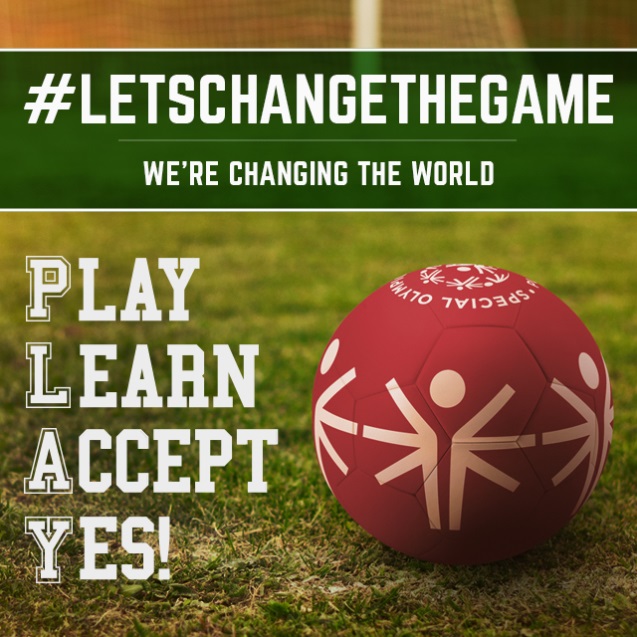 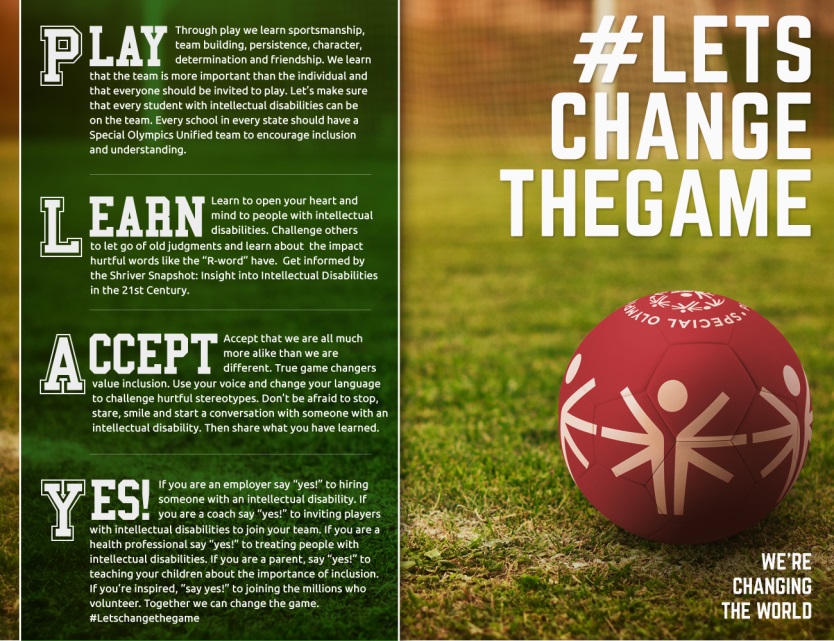 